В нашей группе с 11  по 17 апреля прошла неделя, посвященная Дню Космонавтики. Дети получили основы знаний о том, что такое космос.    Рассмотрели макет Солнечной  системы и заучили стихотворение для лучшего запоминания планет: 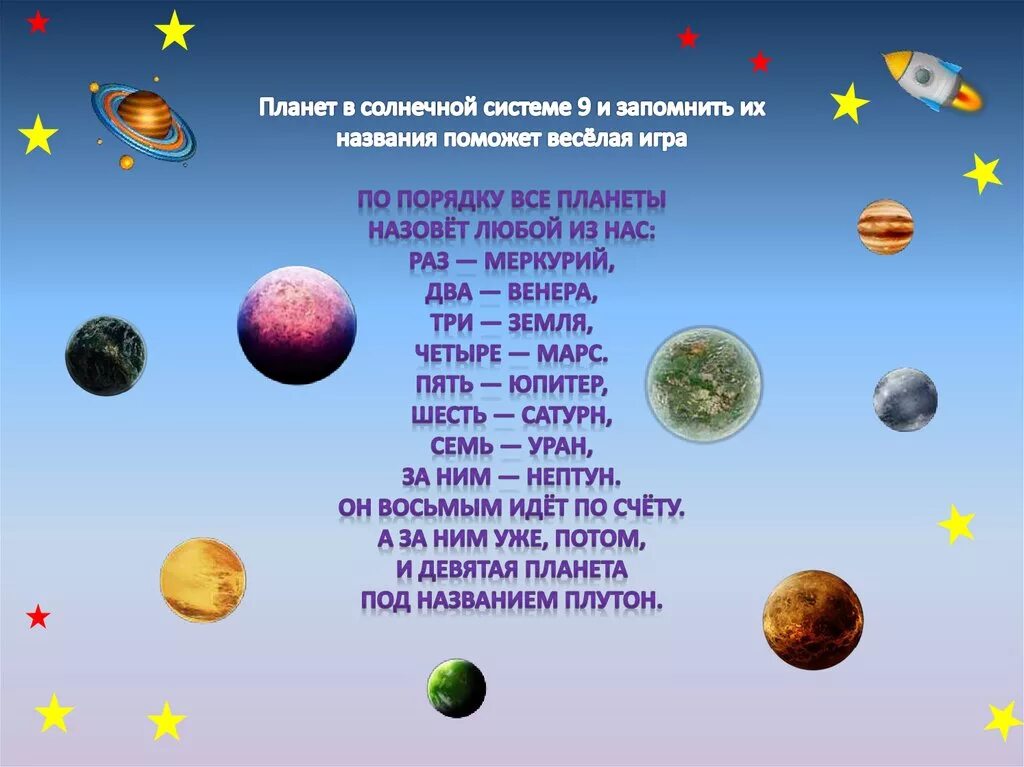  Проделали нелегкую работу по созданию яркого образа Инопланетного гостя!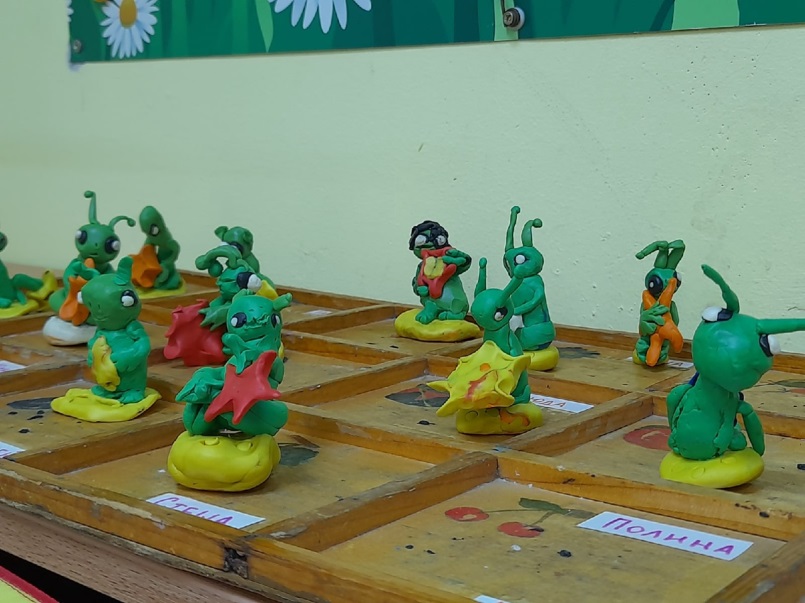 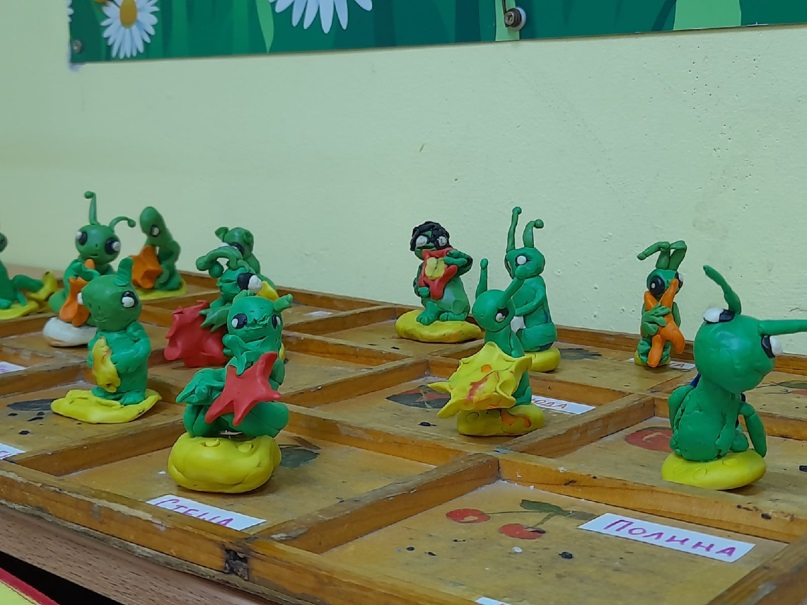 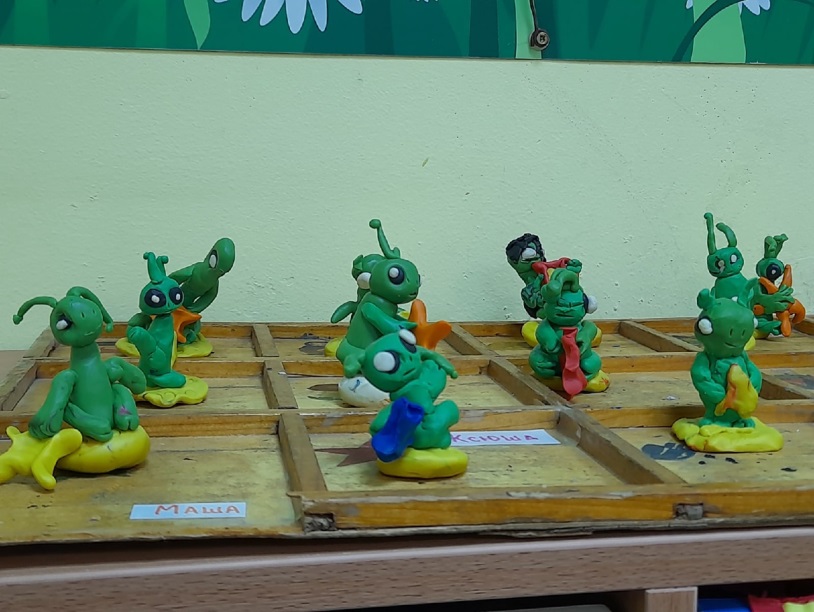 Строили ракеты: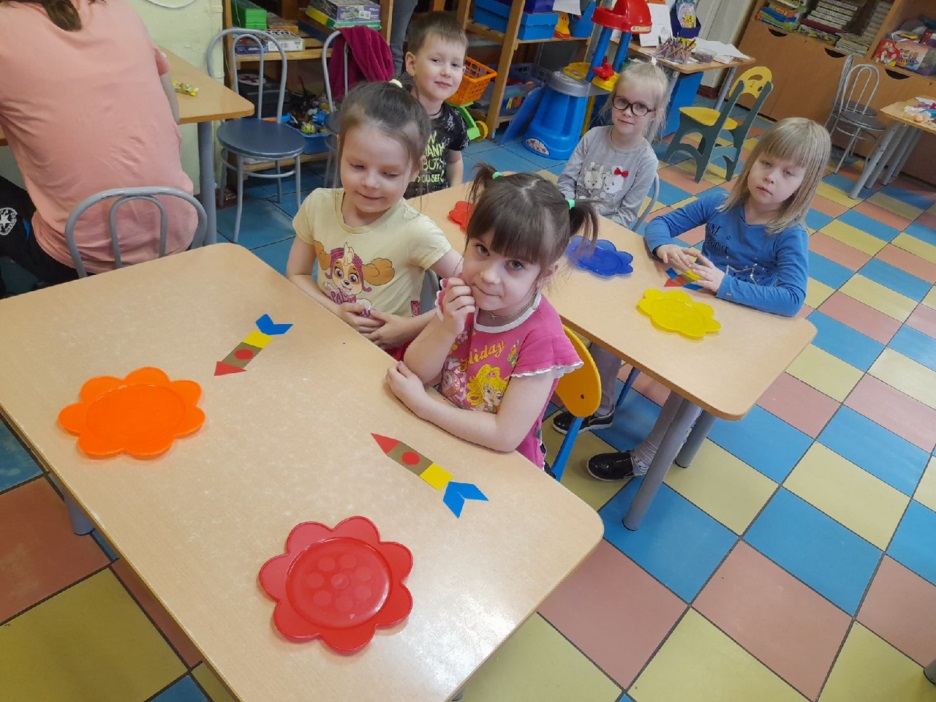 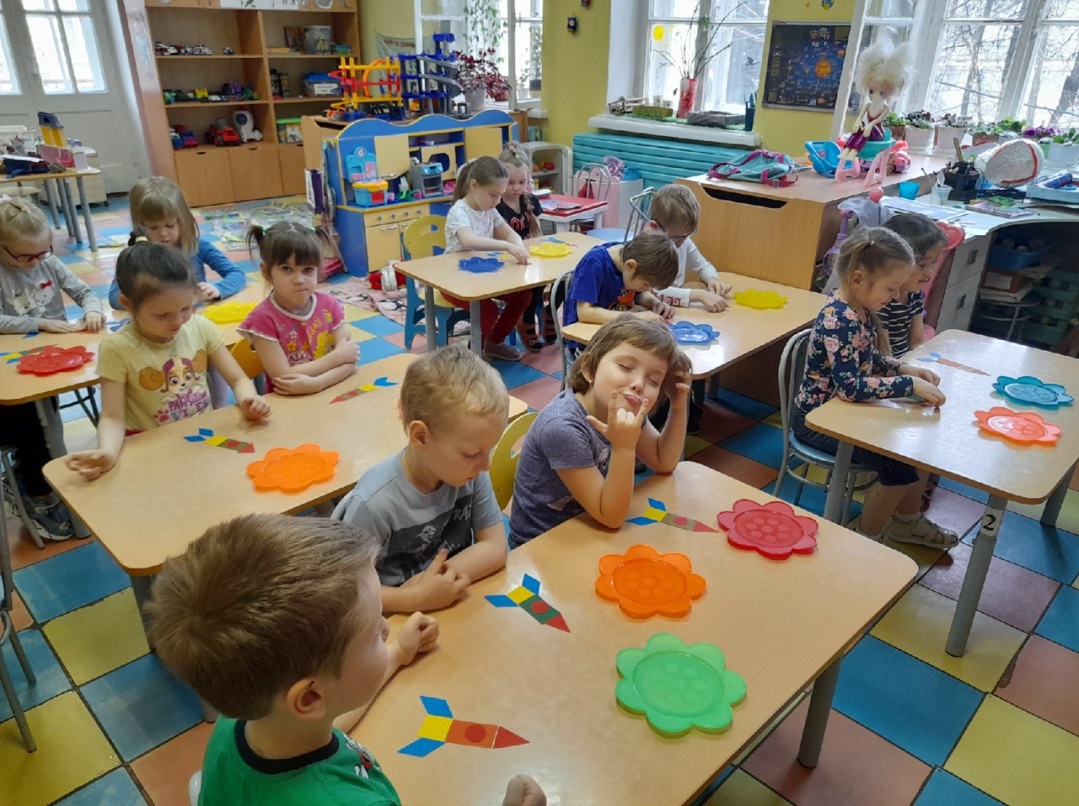 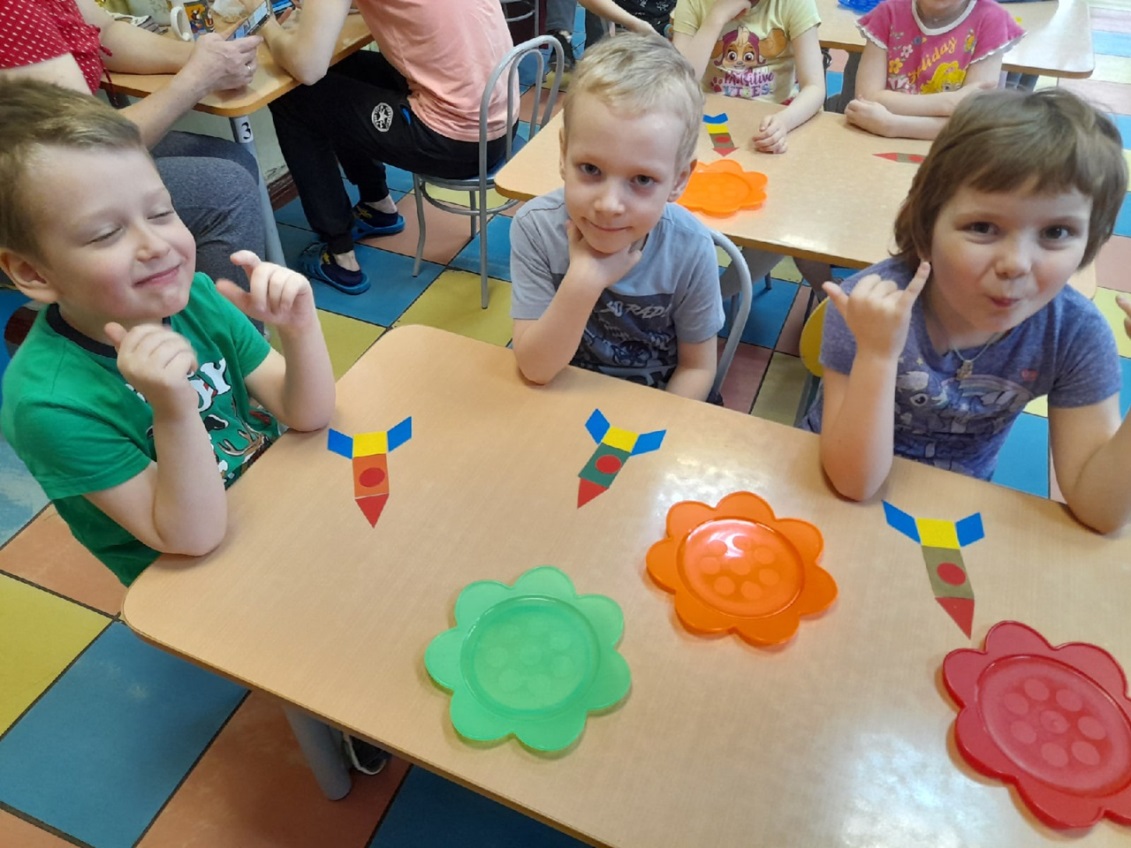 И, конечно, надев костюмы космонавтов, отправились в космическое путешествие!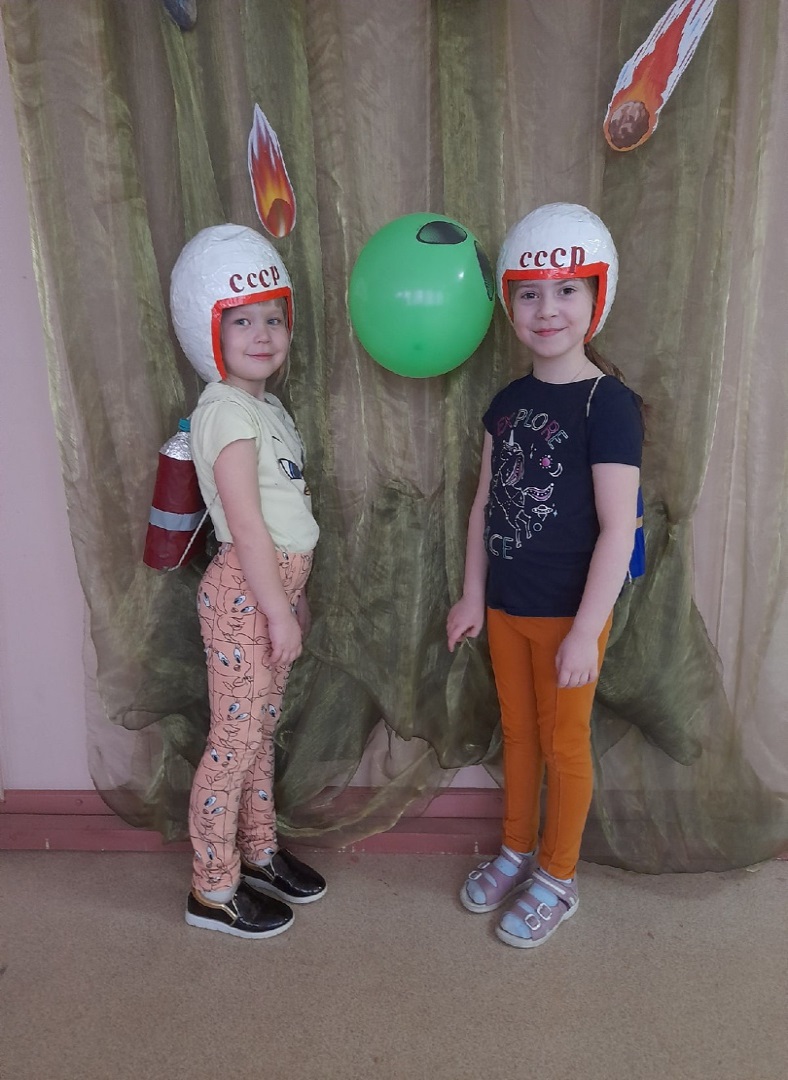 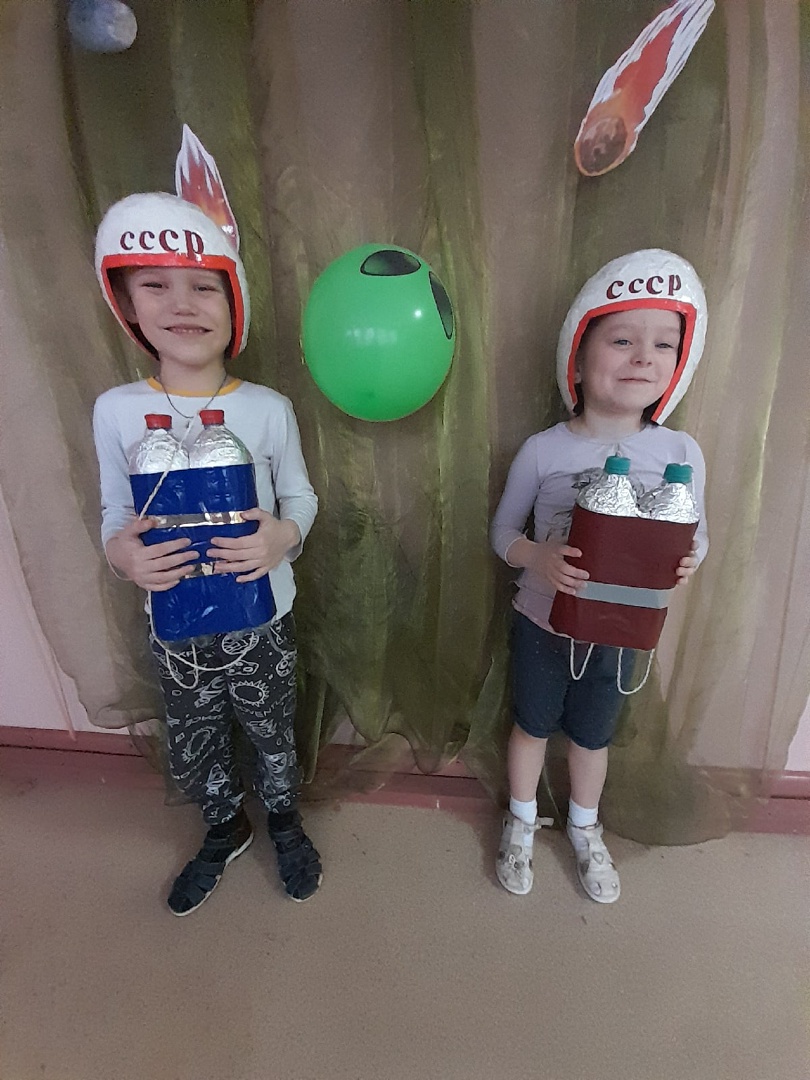 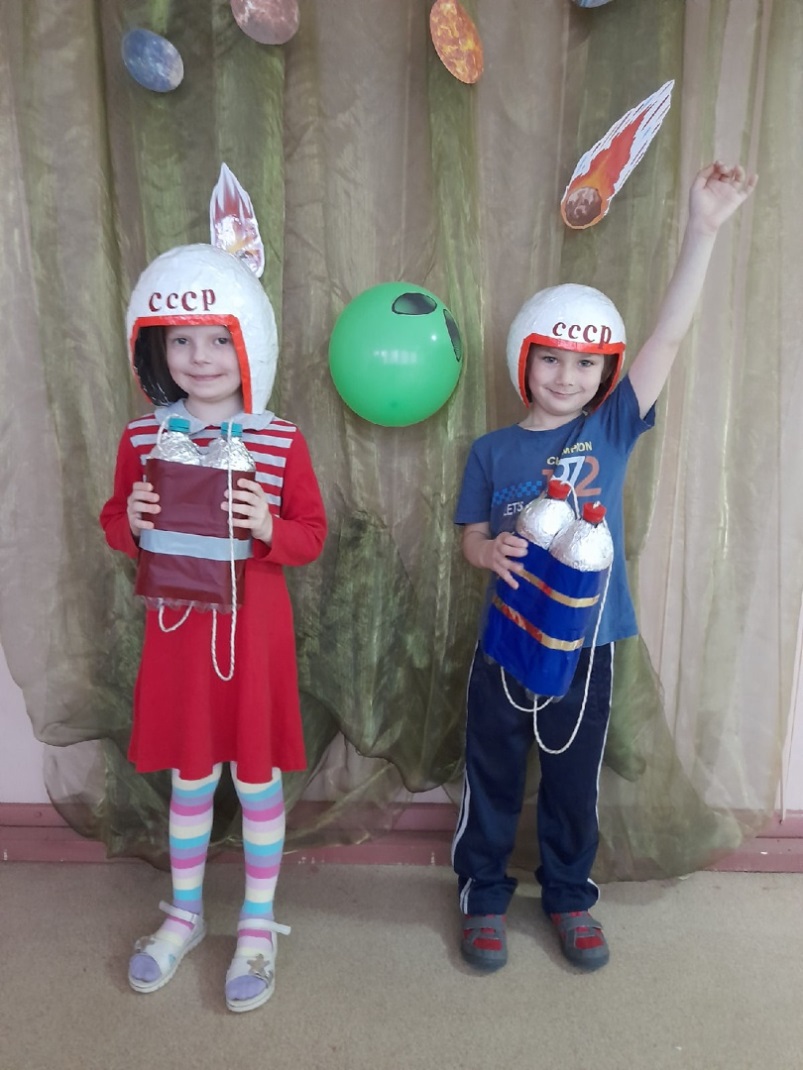 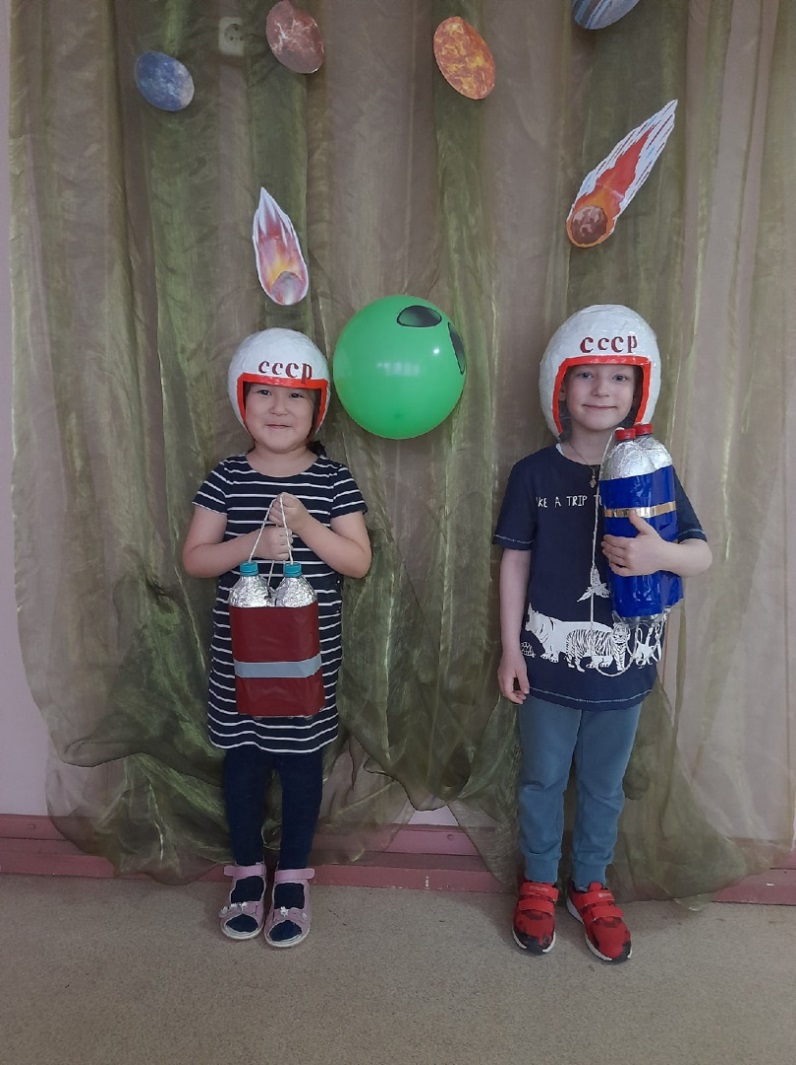 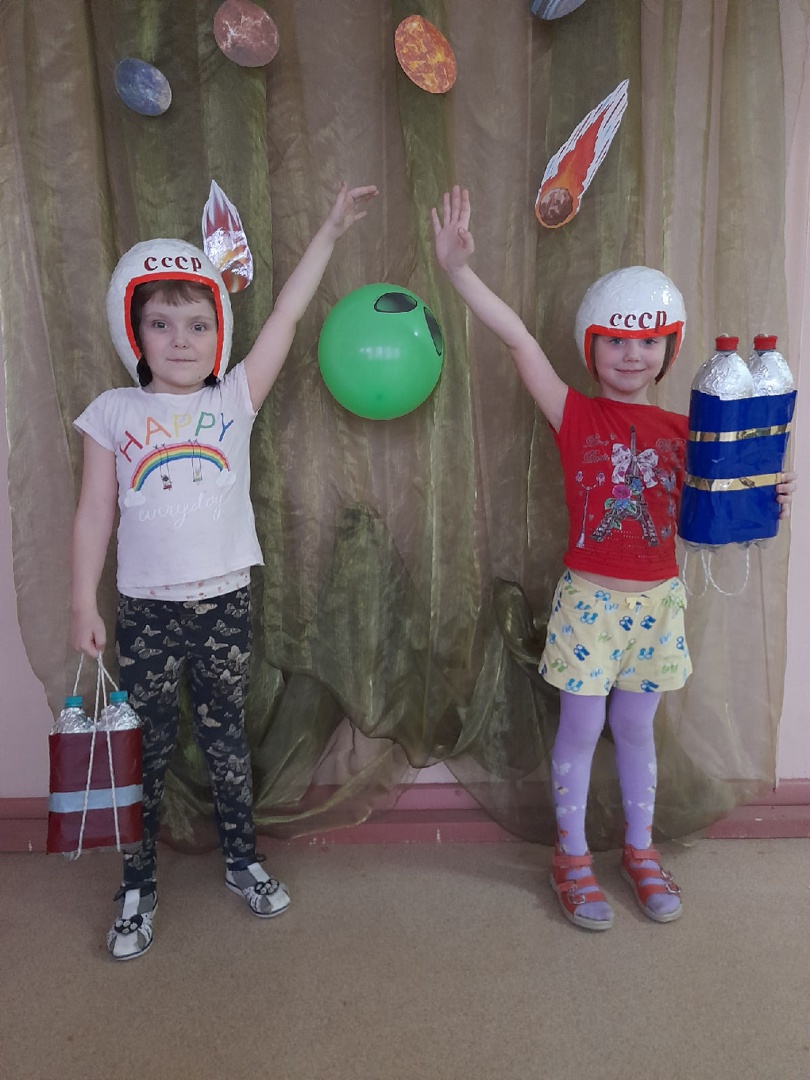 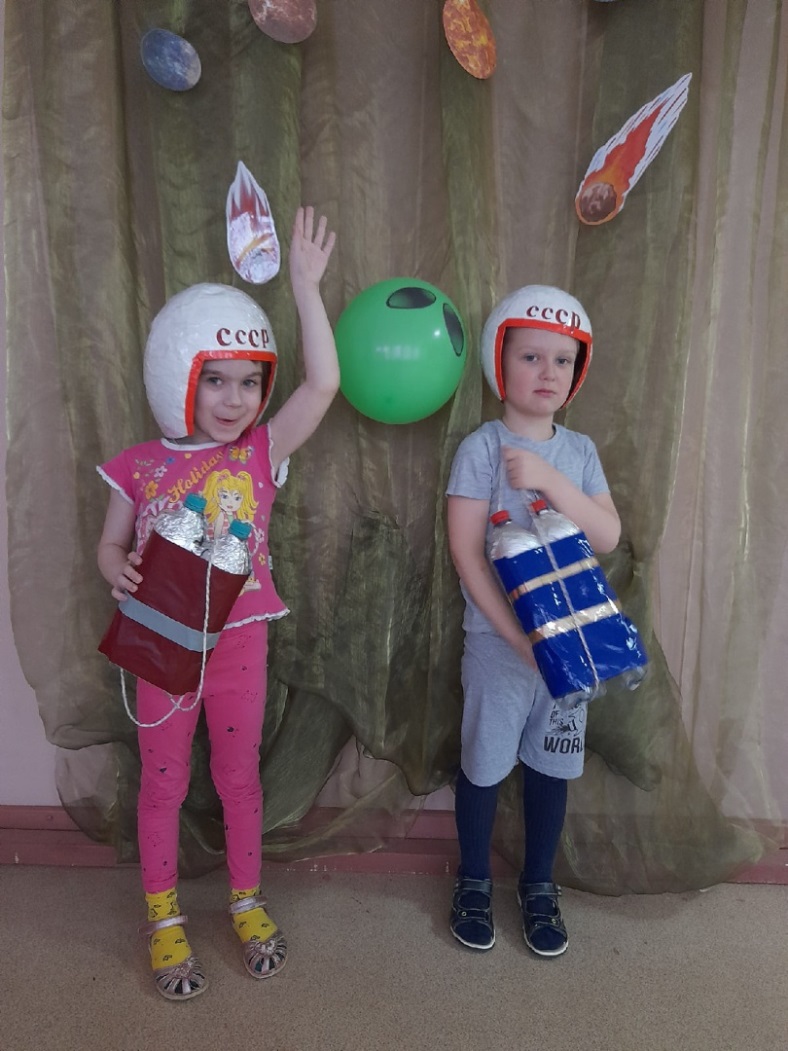 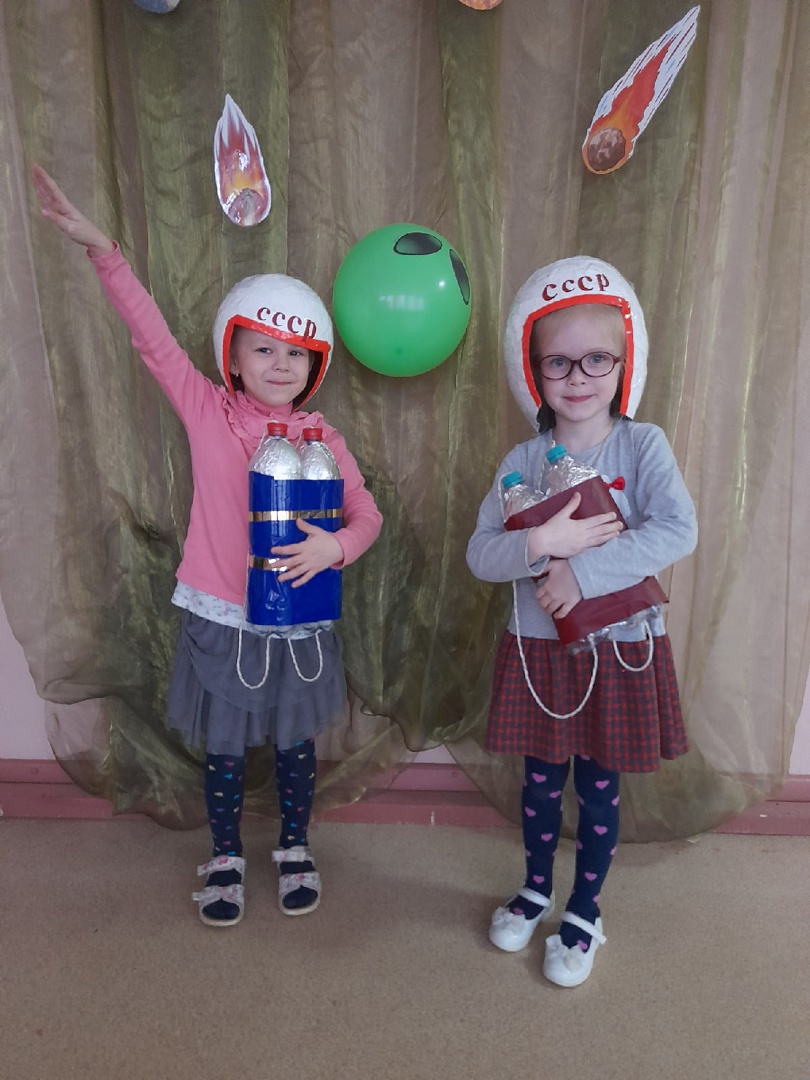 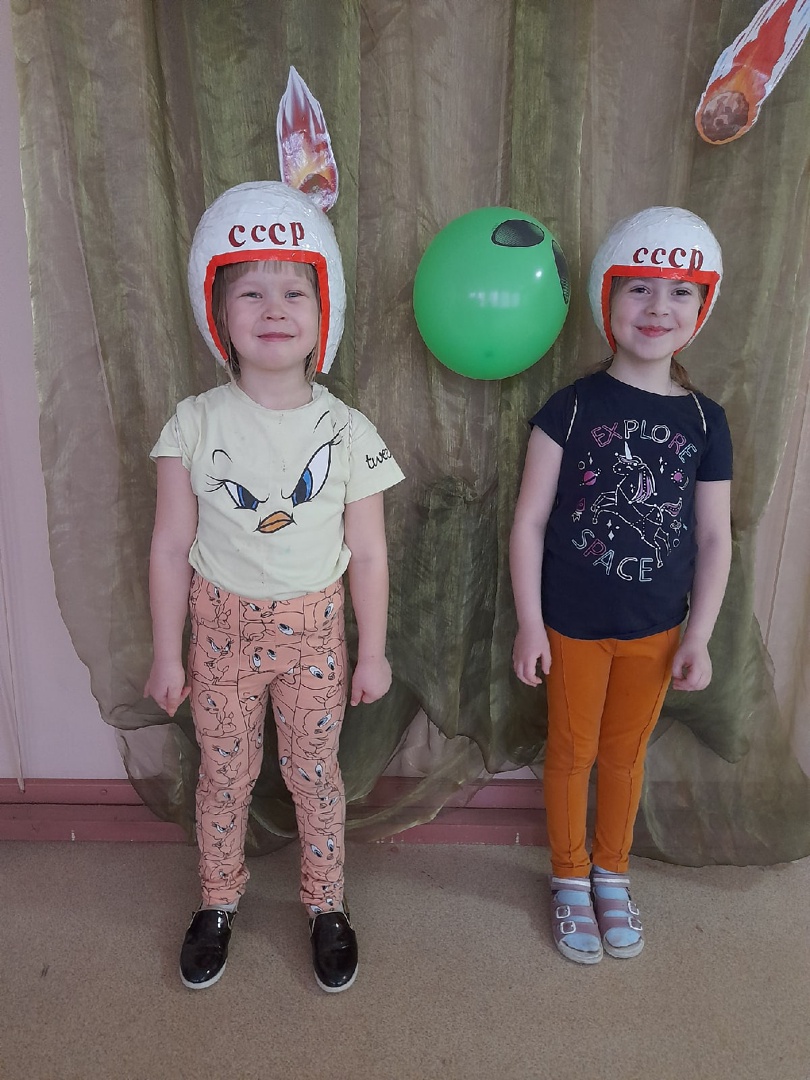 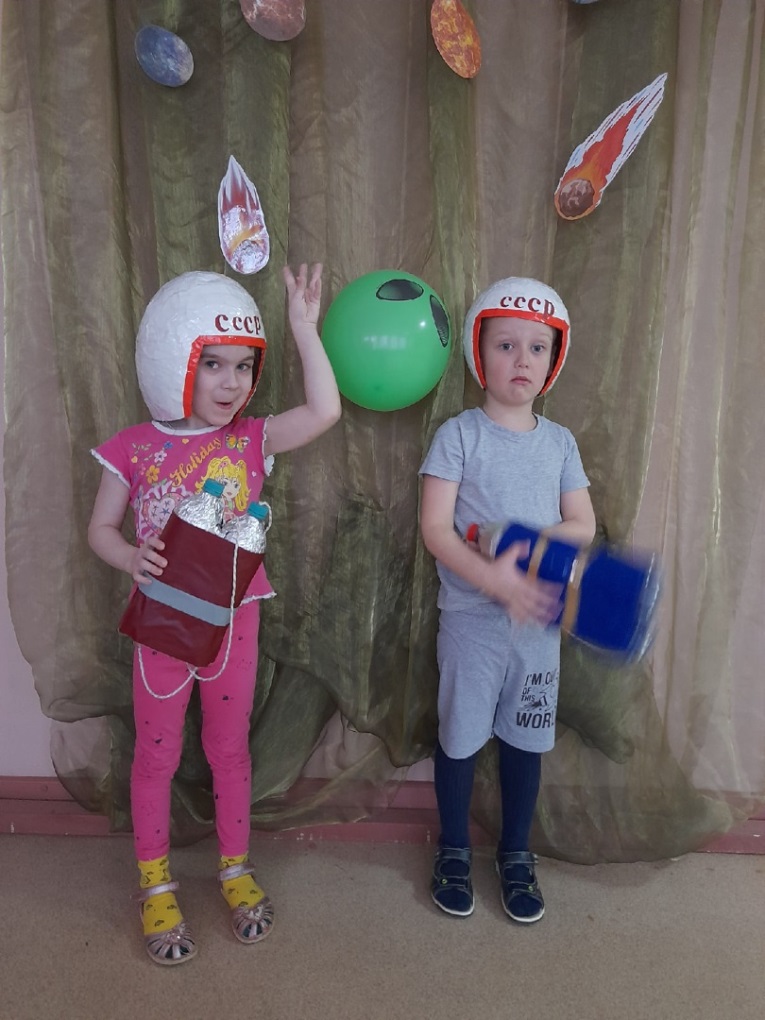 Побывав в космосе, пролетая мимо планет, ребята узнали, что  Солнце это огромная звезда, а наша Земля  единственная планета, на которой есть жизнь!!! А значит нам нужно любить ее и охранять!!!   Ребята смастерили ракеты из бросового материала и назвали их своими именами.      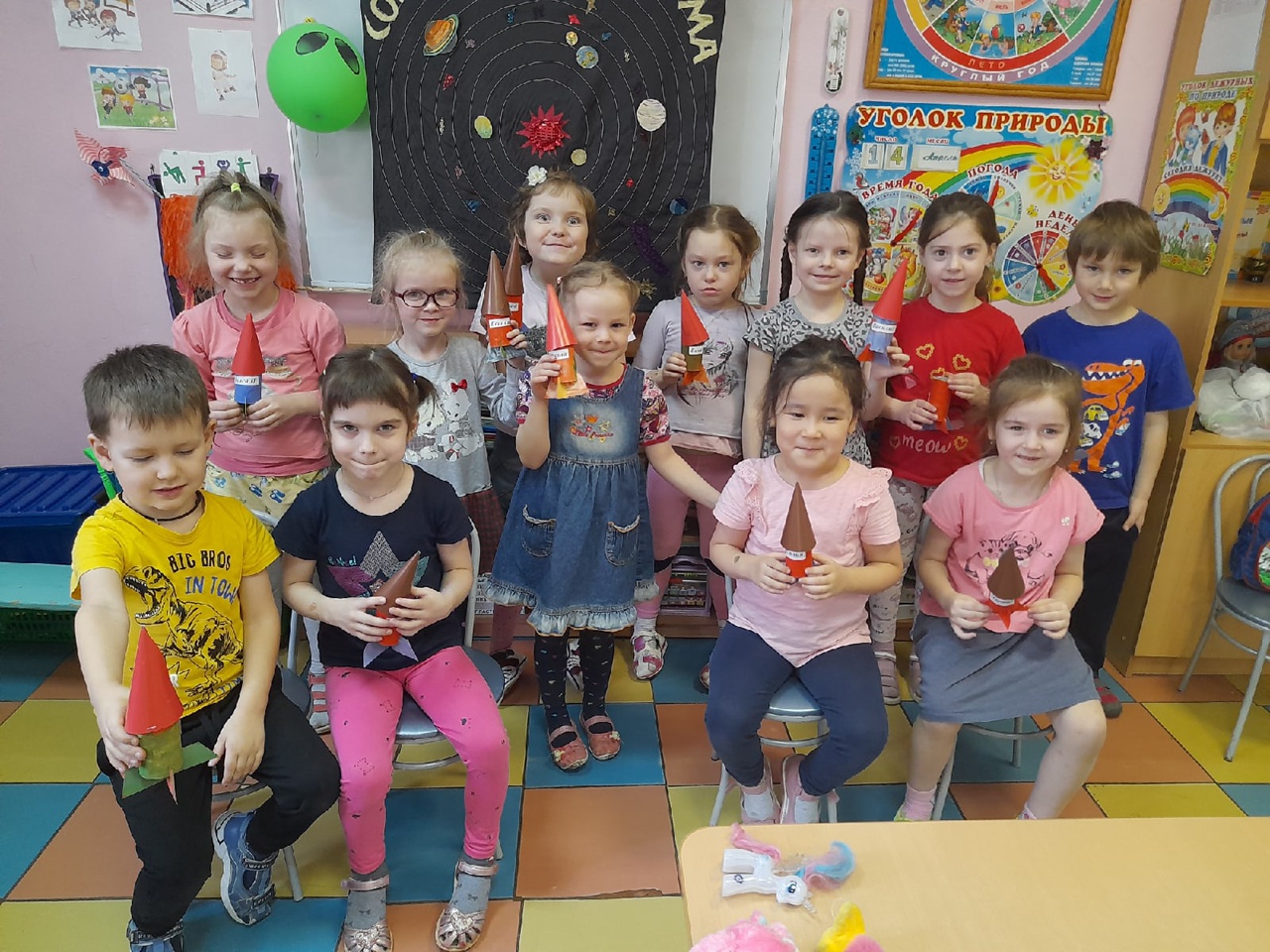 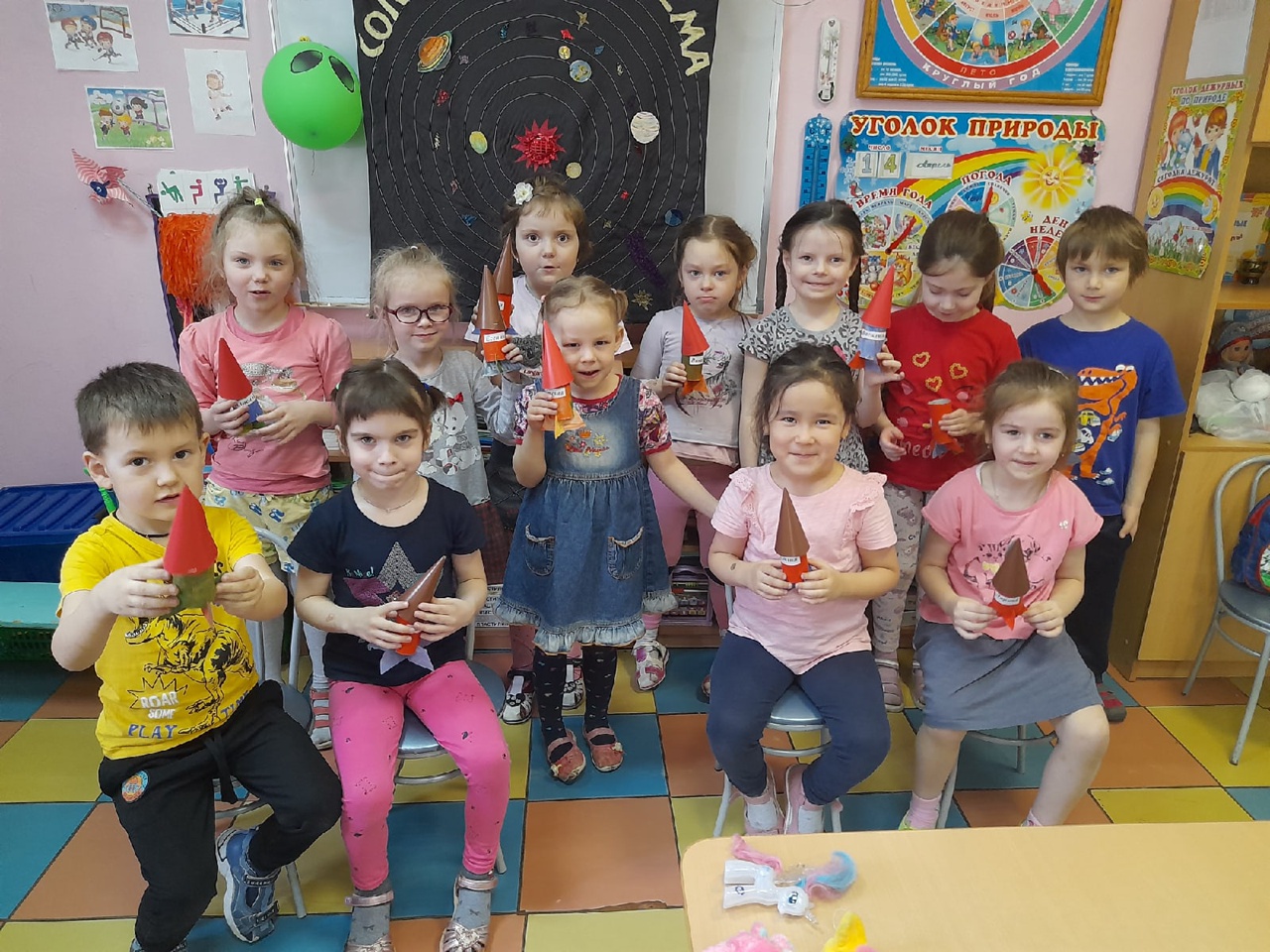 